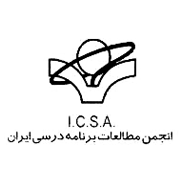 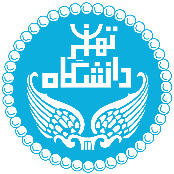 هفدهمین همایش ملی انجمن مطالعات برنامه درسی ایرانبرنامه درسی ابتدایی؛ چالش ها و چشم اندازهای ایرانی، جهانیفراخوان تجارب موفق مدارس (ویژه معلمان و مدیران دوره ابتدایی)اطلاعات شرکت کننده:نام و نام خانوادگی:سمت: نام آموزشگاه:استان/ شهر/ منطقه/ ناحیه:تجربه زیسته خود را در 20 سطر ارائه و در صورت امکان تصاویری از تجربه مورد نظر را نیز ارسال نمایید.   عنوان:.................